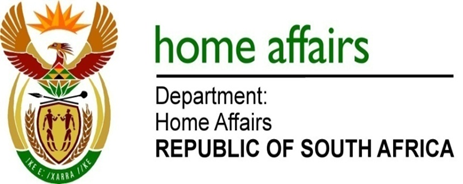 NATIONAL ASSEMBLYQUESTION FOR WRITTEN REPLYQUESTION NO. 839DATE OF PUBLICATION: FRIDAY, 16 MARCH 2018 INTERNAL QUESTION PAPER 8 OF 2018839. Mrs A M Dreyer (DA) to ask the Minister of Home Affairs:(1)	Whether, with reference to the reply to question 3976 on 18 December 2017, the Electoral Commission of South Africa reported any offences contained in the Public Protector’s report to police officials in accordance with section (34) of the Prevention and Combating of Corrupt Activities Act, Act 12 of 2004; if not, why not; if so, (a) what are the relevant details of each such report, (b) to whom was it reported, (c) who reported it and (d) what is the case number?					                          		                                   NW924E	REPLY:The Electoral Commission (the Commission), can confirm that there was 	an investigation that was conducted by the Specialised Commercial Crime 	Unit in relation to the Public Protector’s Report. The Electoral Commission can also confirm that the Specialised Commercial Unit had finalised the investigation and indicated that there was no reasonable prospect of a successful prosecution.(a)-(c) The details of the report to the Specialised Commercial Crime 			Unit, as well as the person to whom such report was filed, 				including the complainant in this matter is currently unknown to 			the Commission. The Commission has in the meantime 				requested such information from the Gauteng Regional Head of 			the Specialised Commercial Crime Unit, and will furnish such 			information as soon as it is in receipt of same.  (d)	The case number is Sunnyside CAS 738/09/2014.